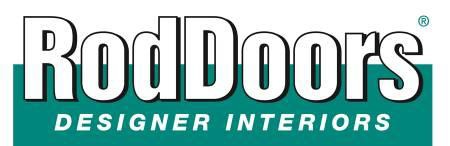 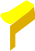 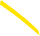 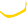 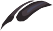 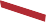 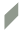 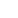 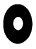 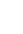 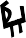 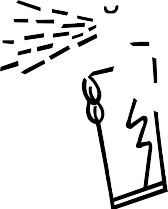 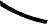 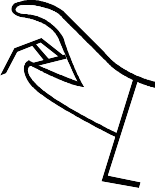 Tool required: (Not included)Utility Knife ABS Pipe Glue Tape MeasureCan Spray Adhesive Sanding Block (80 grit)INSTALLATION INSTRUCTIONS’57 – ’60 FORD TRUCK CAMERINO REAR CAB COVER BIG OR SMALL WINDOWLay out all pieces : (Included)Pre-trimmed Corner Pieces1   Pre-trimmed ABS Center Panel 24 ¾” x 42”1   Universal Installation Kit1   Lower BraceTest each corner for fit to ensure that the corners are correct.Option # 1: ( If covering each piece separately)Start by applying the foam edge tape to corner pieces by running it along the entire edge of the panel stopping at both the top and the bottom where the edge of panel meets the step where the corner pieces are fitted and fixed into the center section. Apply foam tape along the edge of entire center section, keeping the same idea to stop short of the sides that contain the mounted retainer strips that corner pieces will be mounted on.Option #2:  (If gluing together as one unit)On the backside of the cover glue the corners to the center section with ABS pipe glue (not included), slipping corner pieces behind the glue strips that are already mounted on the backsides of the panel. Notice the strips to the back don’t run to the top of the panel. The strip ends ½” from the top on the backside of the panel. This will allow you to run the foam edge tape all the way around the top of the cover. Be sure to properly support the panels on a flat surface while the glue dries. Use lots of weights to keep the pieces flat until the glue dries, 1-24 hours (the longer the better).After glue has set, remove the weights and block sand the glue joint until it is smooth and level. Sometimes we’ll apply an additional coat of glue to fill in any holes. Le dry and sand smooth (Another case of “More is better!”)1(Over)Apply the foam edge tape to the backside of the cover at the top edge and down the sides on the back edge only.GO TO # 1:Applies to both options:Using additional Dualloc tabs every 6” – 8” test for fit and install the cover into the truck. If any gaps are present use additional foam edge tape to fill in those gaps. Protrusions can be handled by carving away the foam in that area.Once you are happy with the fit, you are ready to upholster the cover with fabric. To ensure the entire panel is covered, allow 2 extra inches of fabric around the entire panel. Use only a high temp contact spray adhesive (RodDoors Spray Glue Cheese or 3M Super 90). Start in the center; spray both the back of the fabric and the front of the panel – 2 square feet at a time. Take your time. If the fabric has a grain or a pattern keep it straight on the center of the panel. Any wrinkles can be removed by lifting the fabric away from the panel and re-gluing (same procedure as 1st time); this time work the fabric in a different direction.On the back of the panel, glue the fabric over the edge tape and trim to within ½” – ¾” of the edge.Re-install the panel in the truck and press in place.Thank you for choosing RodDoors, Inc.!! www.roddoors.comBLAINE ROBERTS1616 NORD AVE #ACHICO, CA 95926530-828-9426, fax 530-828-9426www.roddoors.com